ПРАВИЛА ОФОРМЛЕНИЯ РАБОТКонкурсная научная работа участника должна быть выполнена на белорусском, русском или английском языке. Научная работа учащихся академии представляется на конкурс в отпечатанном и скрепленном виде. Для иностранных участников конкурсная научная работа может быть прислана по электронной почте в формате pdf-файла отсканированного текста.Текст должен быть выполнен в текстовом редакторе MS Word на одной стороне листа белой бумаги формата А4. Интервал – точно 18. Шрифт Times New Roman, цвет черный, размер шрифта для всего текста – 14, строчные буквы. Красная строка – табуляция или отступы (1,25).Размеры полей: правое – 20 мм, верхнее – 20 мм, левое и нижнее поля – 25 мм.Названия разделов научной работы должны быть оформлены строчными буквами, жирно. Заголовки и подзаголовки плана вносятся в текст работы и выделяются жирным шрифтом или цветом. Они отделяются от текста пробелами; от верхнего – в три интервала, от нижнего – в два интервала.Весь текст должен быть оформлен стилем «Обычный» (использование других стилей недопустимо). Недопустимо использование концевых сносок (только обычные). Сноски и подстрочные примечания пишутся на той странице текста, к которой они относятся. Знак сноски ставят непосредственно после того слова, числа, символа, предложения, к которому даётся пояснение, и перед текстом самой ссылки. Текст ссылки приводится внизу страницы. В самом тексте ссылки должны соблюдаться правила библиографического описания источника. Допускается вместо цифр использовать для обозначения знака сноски звездочки: *. Применять более четырёх звёздочек на одной странице не рекомендуется.Рисунки, имеющиеся в тексте, должны быть сгруппированы в единый объект. Например, схема, представленная в работе, должна быть выполнена как один объект. Рисунок размещается в тексте. Нельзя использовать кадры, фреймы и обтекание текстом. Под рисунком должно быть указано его название с указанием порядкового номера. Точки в конце заголовков, названий таблиц и рисунков не ставятся. Межстрочный интервал в таблицах – одинарный.При написании текста работы не допускается применять:– обороты разговорной речи, произвольные словообразования;– научные термины, близкие по смыслу, для одного и того же понятия;– произвольное сокращение  слов в тексте и в подписи  под иллюстрациями;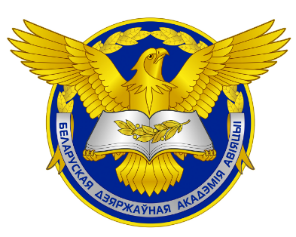 – математический знак минус (-) перед отрицательными значениями величин (вместо математического знака (-) следует писать "минус").Требования к изложению: ясность и выразительность языка, точность и единообразие терминов, обозначений, условных сокращений, символов.Все страницы работы нумеруются арабскими цифрами по порядку, включая иллюстрации, приложения. Первой страницей считается титульный лист, на котором номер не ставится. На следующей странице с планом работы ставится номер 2. Все листы должны быть скреплены или сброшюрованы в папку.Список использованных источников оформляется в соответствии с библиографическими требованиями.Объем работы не должен превышать 20 страниц текста, включая рисунки.Объем работы, выполненной авторским коллективом – 30 страниц с включением в подсчет страниц рисунков и указанием авторов каждой главы или раздела.Структурными элементами работы являются:титульный лист;содержание (план);введение;основная часть (главы, параграфы, разделы);заключение (выводы и предложения);список использованных источников (оформленный в соответствии с требованиями системы межгосударственных стандартов);приложения (если имеются).Оформление титульного листа.На титульном листе должны быть указаны: полное название организации, факультета, кафедры; название работы; фамилия, имя, отчество автора; форма обучения (очная, заочная), специальность (направление, специализация), курс, группа; фамилия и инициалы, ученая степень, ученое звание научного руководителя (при наличии); место (город) и год написания работы.МЕЖДУНАРОДНЫЙ КОНКУРС НАУЧНЫХ КУРСАНТСКИХ РАБОТ «Молодая наука академии-2020» 11-12 мая 2020 годаг. МинскПриглашаем Вас принять участие в Международной конкурс научных курсантских работ «Молодая наука академии».ФОРМЫ УЧАСТИЯ В КОНКУРСЕ:- заочное представление конкурсной работы.ОСНОВНЫЕ НАПРАВЛЕНИЯ РАБОТЫ КОНКУРСА:1. Особенности применения материаловедения в авиации.2. Авионика, силовые установки и конструкция воздушных судов.3. Радиолокационные и навигационные системы при сопровождении воздушных судов.4. Беспилотные авиационные комплексы.5. Средства наземного обеспечения полетов.6. Обеспечение безопасности при осуществлении полетов воздушных судов.7. Применение естественнонаучных методов в авиации.8.	Авиационная психология. Человеческий фактор в авиации.9. Социально-экономические аспекты развития авиационной отрасли на современном этапе.10. Историко-культурные контексты развития отечественной и мировой авиации.11. Авиатуризм и авиационные виды спорта.Адрес оргАНИЗАЦИОННОГО комитета:. Минск, ул. Уборевича 77, учреждение образования «Белорусская государственная академия авиации».Телефон:	+375-17-316-82-01e-mail:	amazurenko@bitrix24.byОРГАНИЗАЦИОННЫЙ КОМИТЕТ КОНКУРСАПРЕДСЕДАТЕЛЬ:ЖУКОВА Анна Анатольевна, к.т.н., проректор по научной работе учреждения образования «Белорусская государственная академия авиации».ЗАМЕСТИТЕЛЬ ПРЕДСЕДАТЕЛЯ:КУЛЬПАНОВИЧ Андрей Павлович, к.т.н., проректор по государственной авиации – начальник военного факультета БГАА.СЕКРЕТАРЬ:МАЗУРЕНКО Александр Сергеевич, к.ф-м.н., старший научный сотрудник отдела стратегических исследований в области гражданской авиации БГАА.ЧЛЕНЫ ОРГКОМИТЕТА:ВАСИЛЕВИЧ Сергей Владимирович, к.т.н., доцент, заведующий кафедрой технической эксплуатации воздушных судов и двигателей;КУДИН Максим Валентинович, к.т.н., доцент, начальник отдела информационных технологий;СИВИЦКИЙ Владимир Николаевич, к.филол.н., доцент, заведующий кафедрой социально-гуманитарных дисциплин БГАА;МАШАРСКИЙ Захар Владимирович, к.психол.н., начальник отдела стратегических исследований в области гражданской авиации БГАА;ДУБОВСКИЙ Алексей Викторович, старший преподаватель кафедры организации движения и обеспечения безопасности на воздушном транспорте факультета гражданской авиации;СТАРАНОВИЧ Анатолий Генрикович, заместитель декана по учебной и научной работе факультета гражданской авиации;КАПУСТИН Александр Григорьевич, к.т.н., доцент, профессор кафедры общепрофессиональных дисциплин;РОМАНЁНОК Сергей Николаевич, начальник научно-исследовательской лаборатории военного факультета;САНЬКО Андрей Анатольевич, к.т.н., доцент, профессор кафедры воздушных судов и авиационного оборудования;Тузлуков Вячеслав Петрович, к.ф.-м.н., заведующий кафедрой технической эксплуатации авиационного и радиоэлектронного оборудования;ШАПОРОВА Елена Анатольевна, к.х.н., доцент кафедры технической эксплуатации воздушных судов и двигателей.УСЛОВИЯ УЧАСТИЯ В КОНКУРСЕДля участия в конкурсе необходимо до 20 апреля 2020 года представить:Конкурсную работу на бумажном носителе для учащихся академии и в электронном виде в формате pdf-файла для иностранных участников; Выписку протокола заседания факультета с решением о выдвижении научной работы на конкурс на бумажном носителе для учащихся академии и в электронном виде в формате pdf-файла для иностранных участников.Материалы присылать по адресу: amazurenko@bitrix24.by.Рабочие языки конкурса: белорусский, русский, английский.МИНИСТЕРСТВО ТРАНСПОРТА ИКОММУНИКАЦИЙРЕСПУБЛИКИ БЕЛАРУСЬМИНИСТЕРСТВО ТРАНСПОРТА ИКОММУНИКАЦИЙРЕСПУБЛИКИ БЕЛАРУСЬУЧРЕЖДЕНИЕ ОБРАЗОВАНИЯ «БЕЛОРУССКАЯ ГОСУДАРСТВЕННАЯ АКАДЕМИЯ АВИАЦИИ»